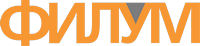 Филолошко-уметнички факултет у КрагујевцуЈована Цвијића 1, 34000 КрагујевацТелефон: 034/304-270E-mail: filum@kg.ac.rsWeb: www.filum.kg.ac.rsСТУДИЈСКИ ПРОГРАМ ЗА КОЈИ СЕ КОНКУРС РАСПИСУЈЕОсновне академске студије:Српски језик и књижевност ( 240 ЕСПБ)Италијански језик и књижевност  ( 240 ЕСПБ)Француски језик и књижевност ( 240 ЕСПБ)Шпански језик и хиспанске књижевности ( 240 ЕСПБ)Немачки језик и књижевност ( 240 ЕСПБ)Енглески језик и књижевност ( 240 ЕСПБ)БРОЈ СТУДЕНАТАВИСИНА ШКОЛАРИНЕУСЛОВИ КОНКУРСАПраво пријаве на конкурс за упис у 1. (прву) годину основних академских студија има кандидат који има завршено средње образовање у четворогодишњем трајању. Кандидат подноси Комисији за утврђивање средњошколског успеха:1.	Оригинална сведочанства 1, 2, 3. и 4. разреда средње школе са унетом просечном оценом успеха за сваки разред, израженом са две децимале на увид а фотокопије истих докумената предаје за конкурсну документацију која остаје на факултету,2.	Оригинал дипломе о завршеној средњој школи на увид док фотокопију истог документа предаје за конкурсну документацију која остаје на факултету,3.	Очитанa лична карта или фотокопија личне карте или извод из матичне књиге рођених (ако није унет податак да је кандидат држављанин Републике Србије, прилаже се и потврда о држављанству или потврда да је поступак за добијање држављанства у току),4.	Доказ о уплати накнаде за полагање квалификационог испита.Кандидат на основу средњошколског успеха може остварити најмање 16 а највише 40 бодова (збир свих просечних оцена из четири разреда помножен са два и заокружен на две децимале).За студијски програм Српски језик и књижевност квалификациони испит обухвата проверу знања из предмета (а) српски језик и (б) књижевност. Кандидати на студијском програму Српски језик и књижевност раде тест из српског језика (30 питања, 60 минута) и писмени део испита из књижевности (120 минута). Кандидат на основу квалификационог испита може остварити највише 60 бодова (до 30 бодова из српског језика и до 30 бодова из књижевности). За студијске програме Енглески језик и књижевност и Немачки језик и књижевност квалификациони испит обухвата проверу знања из предмета: (а) српски језик и (б) језик студијског програма за који се кандидат пријавио. Кандидати на студијском програму Енглески језик и књижевност раде тест из српског језика (20 питања, 45 минута), тест из граматике и разумевање прочитаног текста (60 минута) и писање (45 минута). Кандидати на студијском програму Немачки језик и књижевност раде тест из српског језика (20 питања, 45 минута) и тест из немачког језика (40 питања, 60 минута). Кандидат на основу квалификационог испита може остварити највише 60 бодова (до 20 бодова из српског језика и до 40 бодова из језика студијског програма за који се кандидат пријавио).За студијске програме Француски језик и књижевност, Шпански језик и хиспанске књижевности и Италијански језик и књижевност квалификациони испит обухвата проверу знања из предмета: (а) српски језик и (б) страни језик по избору: руски, француски, енглески, немачки, шпански и италијански. Кандидати на студијском програму Француски језик и књижевност раде тест из српског језика (20 питања, 45 минута) и тест из изабраног језика (40 питања, 60 минута). Кандидати на студијском програму Шпански језик и хиспанске књижевности раде тест из српског језика (20 питања, 45 минута) и тест из изабраног језика (40 питања, 60 минута). Кандидати на студијском програму Италијански језик и књижевност раде тест из српског језика (20 питања, 45 минута) и тест из изабраног језика (40 питања, 60 минута). Кандидат на основу квалификационог испита може остварити највише 60 бодова (до 20 бодова из српског језика и до 40 бодова из језика који је кандидат пријавио за полагање).МЕРИЛА ЗА УТВРЂИВАЊЕ РЕДОСЛЕДА КАНДИДАТАКандидат се рангира на јединственој ранг листи на основу општег успеха у средњој школи и на основу резултата постигнутог на квалификационом испиту при чему кандидат може укупно остварити највише 100 бодова.Кандидат се може уписати на студијски програм у статусу студента који се финансира из буџета уколико се налази на јединственој ранг листи до броја одобреног за упис студената на терет буџета и ако оствари најмање 51 бод.Кандидат се може уписати на студијски програм у статусу самофинансирајућег студента уколико се налази на јединственој ранг листи до броја одобреног за упис самофинансирајућих студената и ако оствари најмање 30 бодова.ПОСТУПАК СПРОВОЂЕЊА КОНКУРСАСтудијски програмЕСПБВрста студијаБрој студенатаБрој студенатаСтудијски програмЕСПБВрста студијабуџетсамоф.Српски језик и књижевност240ОАС1416Италијански језик и књижевност240ОАС74Француски језик и књижевност240ОАС38Шпански језик и хиспанске књижевности240ОАС78Немачки језик и књижевност240ОАС07Енглески језик и књижевност240ОАС016Укупно:95953159СтудентибуџетСтудент са инвалидитетом1Припадник ромске националности0Држављанин Републике Србије који је у школској 2022/2023. години средњу школу завршио у иностранству2Укупно:3Студијски програмШколарина за самофинансирајуће и стране студентеСрпски језик и књижевност60.000,00 динараИталијански језик и књижевност90.000,00 динараФранцуски језик и књижевност60.000,00 динараШпански језик и хиспанске књижевности90.000,00 динараНемачки језик и књижевност90.000,00 динараЕнглески језик и књижевност90.000,00 динараПријава за полагање квалификационог испита биће омогућена и електронским путем преко факултетског сајта filum.kg.ac.rs у периоду од 21. 08. до 1. 9. 2023. у 10 сати.Детаљније упутство за електронско пријављивање биће накнадно објављено. Кандидат се пријављује само на један од понуђених начина, лично или електронским путем.Пријава за полагање квалификационог испита биће омогућена и електронским путем преко факултетског сајта filum.kg.ac.rs у периоду од 21. 08. до 1. 9. 2023. у 10 сати.Детаљније упутство за електронско пријављивање биће накнадно објављено. Кандидат се пријављује само на један од понуђених начина, лично или електронским путем.Пријава за полагање квалификационог испита биће омогућена и електронским путем преко факултетског сајта filum.kg.ac.rs у периоду од 21. 08. до 1. 9. 2023. у 10 сати.Детаљније упутство за електронско пријављивање биће накнадно објављено. Кандидат се пријављује само на један од понуђених начина, лично или електронским путем.Пријава за полагање квалификационог испита биће омогућена и електронским путем преко факултетског сајта filum.kg.ac.rs у периоду од 21. 08. до 1. 9. 2023. у 10 сати.Детаљније упутство за електронско пријављивање биће накнадно објављено. Кандидат се пријављује само на један од понуђених начина, лично или електронским путем.31.08. и 01.09.2023. године 
(четвртак и петак)Соба Б16, ниско приземље зграде Правног факултета10-12Пријава за полагање квалификационог испита-	Оригинална сведочанства 1, 2, 3. и 4. разреда средње школе на увид, са унетом просечном оценом успеха за сваки разред, израженом са две децимале (истовремено се прeдају и фотокопије истих докумената);-	Оригинал дипломе о завршеној средњој школи на увид (истовремено се прeдаје и фотокопија дипломе); -	Очитана лична карта или фотокопија личне карте или извод из матичне књиге рођених (ако није унет податак да је кандидат држављанин Републике Србије, прилаже се и потврда о држављанству или потврда да је поступак за добијање држављанства у току);-	Доказ о уплати 6.000,00 динара за квалификациони испит, на жиро рачун број: 840-1446666-07, шифра плаћања 189, модел 97, позив на број 38-74212101 на имеФилолошко-уметнички факултет Јована Цвијића б.б.34 000 Крагујевац-	Пријавни лист 04.09.2023. године (понедељак)Cајт факултета15.00Објављивање спискова пријављених кандидата са постигнутим успехом у средњој школи и Објављивање спискова пријављених кандидата по пријављеном студијском програму, типу пријемног испита и термину и тачном месту полагања.05.09.2023. године (уторак)Служба за наставу и студентска питања8-13Захтев пријављених кандидата за исправку личних података или података о средњошколском успеху уколико кандидат утврди да подаци нису прецизно обрађени и то путем мејла studportal@filum.kg.ac.rs06.09.2023. године (среда)Зграда Правног факултетаПолагање квалификационих испита на свим студијским програмима Одсека за филологију. Спискови пријављених кандидата, по типу квалификационог испита и по салама, биће објављени на сајту факултета и салама у којима се испит полаже. 11.00Српски језик/Српска књижевност за студијски програм Српски језик и књижевност у сали  А201.11.00Српски језик/Немачки језик за студијске програме Италијански језик и књижевност, Француски језик и књижевност, Шпански језик и хиспанске књижевности и Немачки језик и књижевност у сали А205.11.00Српски језик/Италијански језик за студијске програме Италијански језик и књижевност, Француски језик и књижевност и Шпански језик и хиспанске књижевности у салами А205.11.00Српски језик/Француски језик за студијске програме Италијански језик и књижевност, Француски језик и књижевност и Шпански језик и хиспанске књижевности у сали А20511.00Српски језик/Шпански језик за студијске програме Италијански језик и књижевност, Француски језик и књижевност и Шпански језик и хиспанске књижевности у сали А205.11.00Српски језик/Руски језик за студијске програме Италијански језик и књижевност, Француски језик и књижевност и Шпански језик и хиспанске књижевности у сали А205.11.00Српски језик/Енглески језик за студијске програме Италијански језик и књижевност, Француски језик и књижевност и Шпански језик и хиспанске књижевности у сали А205.11.00Српски језик/Енглески језик за студијски програм Енглески језик и књижевност у сали А202.Факултет по потреби може додати већи број сала за полагање од приказаног!07.09.2023. (четвртак)Огласна табла ФИЛУМ-а (ниско приземље зграде Правног факултета) и сајт ФИЛУМ-адо 14.00Прелиминарна ранг листа08.09.2023. (петак)Собе Б17, Б23, Б25одПраво кандидата на увид у рад са квалификационог испита08.09.2023. (петак)и Б26 (ниско9.00Право кандидата на увид у рад са квалификационог испита08.09.2023. (петак)приземље зградедоПраво кандидата на увид у рад са квалификационог испита08.09.2023. (петак)Правног факултета)10.00Право кандидата на увид у рад са квалификационог испита08.09.2023. (петак)Архива ФИЛУМ-а(Зграда Друге гимназије)до15.00Право кандидата на приговор на прелиминарну ранглисту Централној комисији за упис11.09.2023. (понедељак)Архива ФИЛУМ-а(Зграда Друге гимназије)до10.00Решење Централне комисије за упис по приговорукандидата12.09.2023. (уторак)Архива ФИЛУМ-а(Зграда Друге гимназије)до10.00Право кандидата на приговор Декану Факултета на решење Централне комисије за упис12.09.2023. (уторак)Архива ФИЛУМ-а(Зграда Друге гимназије)до13.00Одлука Декана Факултета на приговор кандидата12.09.2023. (уторак)Огласна табла ФИЛУМ-а (ниско приземље зграде Правног факултета) и сајт ФИЛУМ-а15.00Коначна ранг листа13.09.2023. (среда)Соба Б24 (ниско приземље зграде Правног факултета)од 9.00 до 12.00Упис примљених кандидата по коначној ранг листи (обавља лично кандидат)- Трошкови редовног уписа године 1500,00 динара- Kомплет за упис: индекс и два пријавна листа ШВ-20 за школску 2023/2024. годину (на факултету);- Оригинал дипломе о завршеној средњој школи;- Очитана лична карта или фотокопија личне карте или извод из матичне књиге рођених (ако није унет податак да је кандидат држављанин Републике Србије, прилаже се и потврда о држављанству или потврда да је поступак за добијање држављанства у току);- Две фотографије 4x6 цм;- Доказ о уплати школарине за школску 2023/2024. годину(за самофинансирајуће студенте);ВАЖНО: Ако се кандидат који је остварио право на упис по конкурсу не упише у предвиђеном термину ( за статус финансирање из буџета, односно за статус самофинансирање) на Одсеку за филологију, уместо њега биће уписан други кандидат, према редоследу на коначној ранг листи.